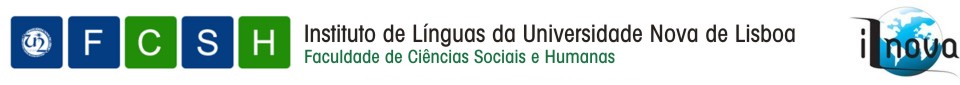 معهد اللغات بجامعة لشبونة الجديدةExame Finalامتــحــان نهــــــــائيProfessor: Abdeljelil Larbi الأستاذ : عبد الجليل العربي                                      Nome:          الاسم:                                                                                                                   Nota e observações: العلامة و الملاحظات :                                                                   أولا: النصنبيل: أهْلا كريم!!كريم: مرحبا ! أنا و ليلى ندْعوكَ إلى العَشاء في بيْتنا هذه الليلةنبيل: شكرا. و بأيَة مُناسبة؟كريم: بِمناسبة عيد ميلاد ليلى، هل تَقْبَل الدَّعْوَة؟نبيل: طبْعاً بِكُلَ سُرور، هل أنتما في حاجة إلى مُساعَدة؟كريم: نعم نحن في حاجة إلى بعْض الكَراسينبيل: عندي سِتّة، هل تريد شيئا آخَر؟كريم: نعم. بعْض الأطْباقنبيل: كمْ طبقاً تُريد؟كريم: لا أعْرف بِالضّبطنبيل: تفضّلْ هذه الأطباق كُلُّها. و مَنْ سيَحضُر الحفلة؟كريم: كثير من الأصدقاء و بعض الزُّملاءنبيل: و ماذا ستفعلون في الحفلة؟كريم: سَنَتَسَلّى و نُغَنَّي و نَرْقُص على الموسيقى الشرقية و الغربيةنبيل: رائِع،  حَفلة سعيدة و إلى اللقاء في المساءكريم: شكرا، نحن في انْتِظارك.ثانيا: الأهداف المعجمية و اللغوية1ـ أجب\يبي بصحيح أو خطأ2 ـ أجب\ يبي عن السؤالين التاليينأ ـ أيْنَ سَيَقُوم نَبيل و ليْلى بِالحَفْلة؟ و مَن سَيَحْضُرُها؟__________________________________________________________________________________________________________ب ـ ماذا سيفعلون في الحفلة؟__________________________________________________________________________________________________________3 ـ ضع \ي عبارات التهاني الآتية في مكانها المناسب من الجدول( مَبْروك، كُلّ عام و أنْتُم بِخَيْر، عيد مُبارَك)4ـ اكمل\ي من عندكحَفلة رأس السنة كانَتْ....................... حيْث رَقَصْنا و ........................  حتّى ساعّة............................ أنا هنّأتُ أصدقائي و أسْرتي بِالسّنَة.............. و قُلْتُ لَهُمْ ........................................ .5 ـ ترجم\ي إلى البرتغالية ـ حَضَرَ كَثير مِن النَّاس في حفْلة عيد ميلاد صَديقي السَّبْت الماضي._____________________________________________________6 ـ ترجم\ي للعربية- Amanhã eu faço uma festa em casa._____________________________________________________7 ـ أدخل\ي  كان، صار، أصبح على الجمل الآتية ( مع الشكل التام)ـ الحَفْلة جَميلة و مسلية._____________________________________________________ـ الولد لَطيف و ذَكِيّ و نَشيط._____________________________________________________ـ الطَّقْس جميل و السَّماء صافِية._____________________________________________________ثالثا: التعبير الكتابيحرر\ي في أحد الموضوعين التاليين1 ـ ذهبت في عُطلة إلى بلَد ما، تحدّث\ي عنها واصِفا\ة المكان و الطقس و النشاطات الترفيهية التي قمْت بها.2 ـ حَضَرْت أو قُمْت بحفلة. اذكر المُناسبة و صف\ي ما حدث._____________________________________________________________________________________________________________________________________________________________________________________________________________________________________________________________________________________________________________________________________________________________________________________________________________________________________________________________________________________________________________________________________________________________________________________________________________________________________________________________________________________________________________________________________________________________________________________________________________________________________________________________________________________________________________________________________________________________________________________________________________________________________________________________________________________________________________________________________________________________________________________________________________________________________________________________________________________________________________________________________________________________________________________________________________________________________________________________________________________________________________________________________________________________________________________________________________________________________________________________________________________________________________________________________________________________________________________________________________________________________________________________________________________________________________________________________________________________________________________________________________________________________________________________________________________________حظا سعيداCurso: Árabeاللغة: العربيــة       المستوى :ب 1.1Nível : B1.1           Semestre: السداسي:             Data: Duração: 120 mnsNrº de Pag: 04كريم يدْعو نبيل لِلْعَشاء.نبيل يَرْفُض.كريم يطلُب بعض الكُتُب من نبيل.كريم و ليلى يدعُوان كلّ الزُّملاء.الحفلة بمناسبة عيد ميلاد كريم.زواجرأس السنةعيد الفِطر